Размножение голосеменных растений. Значение голосеменных                                          СОСНА (спорофит) 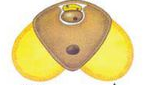 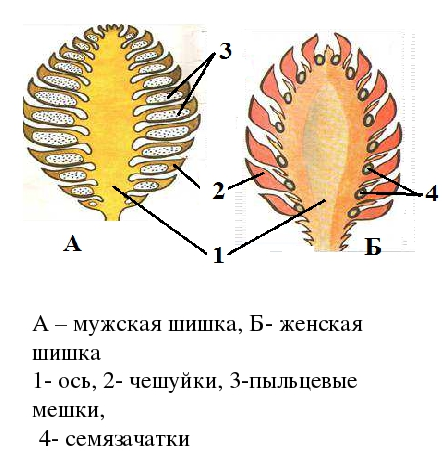 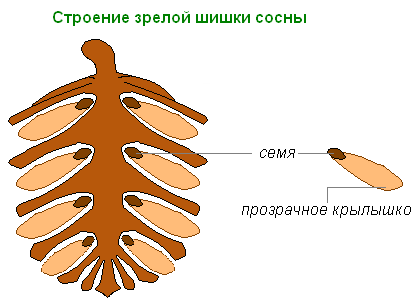 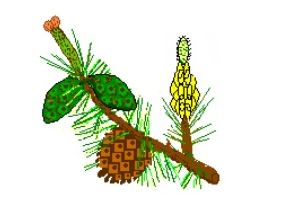 Особенности образования семян у хвойных растений:Гаметофит утратил самостоятельность и живет на спорофитеВ оплодотворении участвует 1 спермий (простое оплодотворение)Эндосперм образуется в семязачатке  до оплодотворенияДля оплодотворения не нужна вода (спермии перемещаются по пыльцевой трубке)От  опыления до созревания семян у сосны обыкновенной  проходит 1 год 8 месяцевОсновные определения по теме:Шишка- это видоизмененный побегПыльцевые мешки - это спорангии, развивающиеся в мужских шишкахСемязачаток (семяпочка) - это спорангии, развивающиеся в женских шишкахМикроспоры -  это мелкие споры, из которых формируется мужской гаметофитМегаспоры -  это крупные споры, из которых формируется женский гаметофитПервичный эндосперм -  это женский гаметофит, развивающийся в женских шишках, с запасом питательных веществПыльцевое зерно-  это мужской гаметофит, развивающийся в мужских шишкахПыльца - это совокупность пыльцевых зеренПеренос пыльцы с мужских шишек на женские  шишки называется  опылениеСпермии -  неподвижные мужские половые клеткиСемя - это зародыш растения, снабженный запасом питательных веществ, покрытый снаружи семенной кожуройДомашнее задание: параграф 24 (выписать значение голосеменных в природе и в жизни человека), повторить параграф 23 (сам.раб)